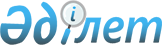 "Жалағаш аудандық жұмыспен қамту, әлеуметтік бағдарламалар және азаматтық хал актілерін тіркеу бөлімі" коммуналдық мемлекеттік мекемесінің Ережесін бекіту туралы" Жалағаш ауданы әкімдігінің 2015 жылғы 30 қаңтардағы № 10 қаулысына өзгерістер мен толықтырулар енгізу туралы
					
			Күшін жойған
			
			
		
					Қызылорда облысы Жалағаш ауданы әкімдігінің 2016 жылғы 01 ақпандағы № 19 қаулысы. Қызылорда облысының Әділет департаментінде 2016 жылғы 26 ақпанда № 5373 болып тіркелді. Күші жойылды - Қызылорда облысы Жалағаш ауданы әкімдігінің 2016 жылғы 11 мамырдағы № 95 қаулысымен      Ескерту. Күші жойылды - Қызылорда облысы Жалағаш ауданы әкімдігінің 11.05.2016 № 95 қаулысымен (14.05.2016 бастап күшіне енеді).

      “Нормативтік құқықтық актілер туралы” Қазақстан Республикасының 1998 жылғы 24 наурыздағы Заңына және “Қазақстан Республикасындағы жергілікті мемлекеттік басқару және өзін-өзі басқару туралы” Қазақстан Республикасының 2001 жылғы 23 қаңтардағы Заңына сәйкес Жалағаш ауданының әкімдігі ҚАУЛЫ ЕТЕДІ: 

      1. “Жалағаш аудандық жұмыспен қамту, әлеуметтік бағдарламалар және азаматтық хал актілерін тіркеу бөлімі” коммуналдық мемлекеттік мекемесінің Ережесін бекіту туралы” Жалағаш ауданы әкімдігінің 2015 жылғы 30 қаңтардағы № 10 қаулысына (нормативтік құқықтық актілерді мемлекеттік тіркеу Тізілімінде № 4856 болып тіркелген, 2015 жылғы 23 ақпанда “Әділет” құқықтық-ақпарат жүйесінде жарияланған) мынадай өзгерістер мен толықтыру енгізілсін: 

      көрсетілген қаулымен бекітілген “Жалағаш аудандық жұмыспен қамту, әлеуметтік бағдарламалар және азаматтық хал актілерін тіркеу бөлімі” коммуналдық мемлекеттік мекемесінің Ережесінде:

      “2. Бөлімнің миссиясы, негізгі міндеттері, функциялары, құқықтары мен міндеттері” деген бөлімде:

      15-тармақта:

      3) тармақша мынадай редакцияда жазылсын:

      “3) кедейшілік ауқымын қысқарту жөніндегі мемлекеттік саясатты жүзеге асыруға қатысу; ”;

      5) тармақша алынып тасталсын;

      16-тармақта:

      7), 8), 9) және 14) тармақшалар алынып тасталсын;

      мынадай мазмұндағы 10-1) тармақшамен толықтырылсын:

      “10-1) әлеуметтік келісім-шарт негізінде көрсетілетін әлеуметтік көмек көрсету; ”;

      17-тармақтың 1) және 3) тармақшалары алынып тасталсын.

      2. Осы қаулы алғашқы ресми жарияланған күнінен бастап қолданысқа енгізіледі.


					© 2012. Қазақстан Республикасы Әділет министрлігінің «Қазақстан Республикасының Заңнама және құқықтық ақпарат институты» ШЖҚ РМК
				
      Жалағаш ауданының әкімі

Т. Дүйсебаев
